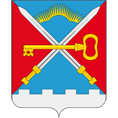 СОВЕТ ДЕПУТАТОВМУНИЦИПАЛЬНОГО ОБРАЗОВАНИЯСЕЛЬСКОЕ ПОСЕЛЕНИЕ АЛАКУРТТИ КАНДАЛАКШСКОГО МУНИЦИПАЛЬНОГО РАЙОНАЧЕТВЕРТОГО СОЗЫВАРЕШЕНИЕот « 08 » сентября 2022 года                                                                                                          № 872О повестке дня сто двадцать второго заседания Совета депутатов муниципального образования сельское поселение Алакуртти Кандалакшского муниципального района четвертого созывана основании открытого голосования Совет депутатов муниципального образования сельское поселение АлакурттиКандалакшского муниципального районаРЕШИЛ:О внесении изменений в решение Совета депутатов сельского поселения Алакуртти Кандалакшского района от 22.12.2021 № 799 «О бюджете сельского поселения Алакуртти Кандалакшского района на 2022 год и на плановый период 2023 и 2024годов» (в ред. решения Совета депутатов сельского поселения Алакуртти Кандалакшского района от 04.03.2022г. № 831, от 28.03.2022г. № 836, от 29.04.2022г. № 841, от 15.08.2022г. № 864). О комиссии по присвоению звания «Почетный гражданин муниципального образования сельское поселение Алакуртти Кандалакшского муниципального района Мурманской области».О внесении изменений в решение Совета депутатов муниципального образования сельское поселение Алакуртти Кандалакшского муниципального района от 11.07.2022 № 856 «Об утверждении перечня муниципального имущества, передаваемого из муниципальной собственности муниципального образования сельское поселение Алакуртти Кандалакшского муниципального района в муниципальную собственность муниципального образования Кандалакшский район».О назначении публичных слушаний по проекту решения «О внесении изменений в Генеральный план муниципального образования сельского поселения Алакуртти Кандалакшского муниципального района Мурманской области» утвержденный решением Совета депутатов сельского поселения Алакуртти Кандалакшского района №225 от 27.09.2013 года.Глава муниципального образованиясельское поселение Алакуртти Кандалакшского муниципального района                                                                      А.П. Самарин